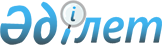 О проекте Указа Президента Республики Казахстан "О внесении изменений и дополнения в Указ Президента Республики Казахстан от 15 августа 2013 года № 615 "О проведении акимами отчетных встреч с населением" и признании утратившим силу Указа Президента Республики Казахстан от 11 февраля 2013 года № 500 "О рейтингах столицы, города республиканского значения, областей, городов областного значения и районов"Постановление Правительства Республики Казахстан от 18 марта 2014 года № 243      Правительство Республики Казахстан ПОСТАНОВЛЯЕТ:

      внести на рассмотрение Президента Республики Казахстан проект Указа Президента Республики Казахстан «О внесении изменений и дополнения в Указ Президента Республики Казахстан от 15 августа 2013 года № 615 «О проведении акимами отчетных встреч с населением» и признании утратившим силу Указа Президента Республики Казахстан от 11 февраля 2013 года № 500 «О рейтингах столицы, города республиканского значения, областей, городов областного значения и районов».      Премьер-Министр

      Республики Казахстан                   С. Ахметов О внесении изменений и дополнения в Указ Президента 

Республики Казахстан от 15 августа 2013 года № 615

«О проведении акимами отчетных встреч с населением» и признании

утратившим силу Указа Президента Республики Казахстан от

11 февраля 2013 года № 500 «О рейтингах столицы, города

республиканского значения, областей, городов

областного значения и районов»      ПОСТАНОВЛЯЮ:

      1. Внести в Указ Президента Республики Казахстан от 15 августа 2013 года № 615 «О проведении акимами отчетных встреч с населением» (САПП Республики Казахстан, 2013 г., № 44, ст. 648) следующие изменения и дополнение:

      пункт 1 изложить в следующей редакции:

      «1. Акимам всех уровней ежегодно в течение первого квартала проводить отчетные встречи с населением, в ходе которых информировать о реализации проводимых в стране реформ, социально-экономическом развитии соответствующей административно-территориальной единицы за истекший год, задачах и основных направлениях ее дальнейшего развития.»;

      пункт 2 исключить; 

      дополнить пунктом 3-1 следующего содержания: 

      «3-1. Администрации Президента Республики Казахстан обеспечить проведение заинтересованными государственными органами анализа уровня и динамики социально-экономического и индустриально-инновационного развития областей, городов Астаны и Алматы на основе статистических данных.».

      2. Признать утратившим силу Указ Президента Республики Казахстан от 11 февраля 2013 года № 500 «О рейтингах столицы, города республиканского значения, областей, городов областного значения и районов».

      3. Настоящий Указ вводится в действие со дня его первого официального опубликования. 
					© 2012. РГП на ПХВ «Институт законодательства и правовой информации Республики Казахстан» Министерства юстиции Республики Казахстан
				Президент

Республики КазахстанН.Назарбаев